Змяненне прыметнікаў па родахЖывёльны свет саваннаў                                                   Інтэграваны ўрок па курсу “Чалавек і свет”                       і беларускай мове ў 3 класе                                      Настаўнік Луцэвіч Рыта МіхайлаўнаХод урокаІ. АРГАНІЗАЦЫЙНЫ МОМАНТ.ІІ. АКТУАЛІЗАЦЫЯ ВЕДАЎ.1. Паведамленне назвы ўрока. (чал. і свет, бел. мова)Настаўнік. Сёння мы правядзём інтэграваны ўрок па курсу “Чалавек і свет” і беларускай мове. Называецца ён  “Вялікія, высокія, хуткія”. (Настаўнік паказвае на карткі са словамі “ВЯЛІКІЯ”, “ВЫСОКІЯ”, “ХУТКІЯ”, прымацаваныя над дошкай.) Пра каго і пра што будзе ісці размова, даведаемся пазней. 2. Паўтарэнне раней вывучанага матэрыялу (бел. мова) А зараз скажыце, якой часцінай мовы з’яўляюцца словы “вялікія”, “высокія”, “хуткія”?  (Прыметнікам.) Настаўнік. Дакажыце. (Яны адказваюць на пытанне я к і я? і абазначаюць прыметы  прадметаў.)Настаўнік. Давайце ўявім нашу мову без прыметнікаў. Якая яна будзе? (Яна будзе шэрая, сумная.)Настаўнік. Скупая на словы. Прыметнік робіць нашу мову больш дакладнай, мілагучнай і маляўнічай.3. Паведамленне мэты ўрока. (бел. мова)Настаўнік. Сёння на ўроку мы будзем вызначаць род прыметнікаў і з улікам гэтага дапасоўваць прыметнікі да назоўнікаў, г.зн. утвараць словазлучэнні назоўнікаў з прыметнікамі.4. Актуалізацыя ведаў. (бел. мова)Настаўнік. А для чаго нам патрэбна ўмець вызначаць род прыметнікаў? Настаўнік. Давайце ўспомнім урывак з верша А. Вольскага “Жывая граматыка”.Дзеці:		Той, хто быць пісьменным хоча,ведаць мусіць з першых годрод мужчынскі,род жаночыі яшчэ – ніякі род.Настаўнік. Што значыць быць пісьменным? (Граматна, правільна, прыгожа гаварыць, чытаць і пісаць.) 5. Эмацыянальны настрой.Настаўнік. У вас на партах ляжаць лісты, на якіх запісаны верш – зварот да сонца. Давайце прачытаем яго разам са мной. Я пачынаю чытаць радок, а вы - заканчваеце. Залатое цуда-сонца!Загляні да нас у ваконца!Нам здароўе зберажыІ вучыцца памажы!Настаўнік. Я думаю, што сонейка нас пачула і дасылае праз акно сваё цяпло. Затрымайце цяпло дотыкамі далоняў са сваімі сябрамі і падарыце адзін аднаму ўсмешку. Цяпло сонейка і ўсмешка сябра  дапамогуць вам у працы. А якія яшчэ ўмовы, неабходныя для добрай працы на ўроку, вы ведаеце?Дзеці: неабходна:быць уважлівымі;добра паводзіць сябе;акуратна выконваць работу;дапамагаць сябрам;актыўна ўдзельнічаць на ўроку.Настаўнік. Жадаю вам добрага настрою і думаю, што на ўроку вы будзеце:уважлівыя;разумныя;добразычлівыя;кемлівыя.Настаўнік. А яшчэ вы павінны быць адказнымі і самакрытычнымі, таму што будзеце дапамагаць ацэньваць сваю працу і веды па беларускай мове і выстаўляць сабе балы ў ацэначны ліст.        Першыя балы ў вас будуць за фрагмент чыстапісання, які зараз выканаеце. ІІІ. ВЫВУЧЭННЕ НОВАГА МАТЭРЫЯЛУ (чал. і свет)1.Фрагмент чыстапісання (бел. мова, чал. і свет) Настаўнік. Хто ўжо прачытаў зашыфраваныя словы? (Афрыка, саванны.)Настаўнік. Запішыце словы “Афрыка” “саванны” справа ад зашыфраваных запісаў .Настаўнік. Што такое Афрыка? (Мацярык.)Настаўнік. Пакажыце яго на карце паўшар’яў. Настаўнік. Што такое саванны? (Вялікія раўнінныя прасторы, пакрытыя травяністымі раслінамі, дзе зрэдку сустракаюцца дрэвы і кусты.)Настаўнік. А калі ў саваннах шмат расліннай ежы, то які там будзе жывёльны свет? (Багаты і разнастайны.)Настаўнік. І ўнікальны. Што значыць “унікальны”? (Вельмі рэдкі, адзіны, выключны.)(Настаўнік выстаўляе на наборнае палатно карткі “багаты”, “разнастайны”, “унікальны – вельмі рэдкі, адзіны, выключны” Настаўнік. Сёння на ўроку мы пазнаёмімся з самымі вялікімі (настаўнік паказвае ўказкай на слова “ВЯЛІКІЯ”), з самымі хуткімі (настаўнік паказвае ўказкай на слова “ХУТКІЯ”) і з самымі высокімі (настаўнік паказвае ўказкай на слова “ВЫСОКІЯ”) прадстаўнікамі жывёльнага свету саваннаў Афрыкі.2. Слоўнікавы дыктант. Я называю іх, а вы запісваеце словы на лісты ў слупок. Прымяняеце “пісьмо з дзіркамі”, г.зн., прапускаеце месца ў слове, калі не ведаеце, якую правільна напісаць літару.Антылопабегемотбуйвалгепарджырафа зебралеўнасарогслонстраус3. Самаправерка (Настаўнік адкрывае запісаныя на дошцы словы. Дзеці правяраюць і дапісваюць прапушчаныя літары.)Настаўнік. Якому правілу падпарадкоўваецца правапіс слоў  гепард і бегемот? (У першым складзе перад націскам пасля зычных г,  к,  х пішацца літара е.)Настаўнік. Як праверыць правапіс зычных на канцы слоў бегемот, гепард, насарог, страус? (Падабраць праверачныя словы, у якіх пасля зычных на канцы будуць стаяць галосныя.)Настаўнік. Падбіраем. (Настаўнік называе правяраемае слова, дзеці – праверачнае.)Настаўнік. Вызначым род запісаных назоўнікаў. Гульня “Тры куткі”. (У класе ў трох месцах размешчаны карткі “м. р.”,  “ж. р.”, “н. р.”. Настаўнік называе словы са слоўнікавага дыктанта, вучні вызначаюць род, падыходзяць да адпаведнай карткі і даказваюць правільнасць свайго выбару па ўзору “Антылопа, яна мая, назоўнік ж. р.  і г.д.)Настаўнік. Звярніце ўвагу на слова “жырафа”. У беларускай мове яно адносіцца да ж.р. Жырафа - яна, мая – назоўнік ж.р. У рускай мове яно пішацца так (настаўнік паказвае картку «жираф») і адносіцца да м. р. Жираф – он, мой – существительное м. р. Настаўнік. Зараз патрэбна вызначыць, якія з гэтых жывёл траваедныя, а якія драпежнікі. Адкрыйце падручнікі на стар. 97. Знайдзіце другі абзац, які пачынаецца словамі “У саванах”. Вазьміце простыя алоўкі і дапішыце ў слове “саванах” яшчэ адну літару н. З папярэдняга ўрока мы ўжо ведаем, што па новых правілах з улікам змяненняў, уведзеных 1 верасня 2010 года слова “саванна” пішацца з дзвюмя літарамі н. Таксама і словы “саванны”, “саваннаў”, “у саваннах”. Прачытайце першыя два сказы другога абзаца. (Дзеці чытаюць сказы: “У саваннах жыве многа буйных траваедных жывёл: антылопы, буйвалы, зебры, жырафы, насарогі, бегемоты. Галінамі дрэў, травой кормяцца і самыя буйныя наземныя звяры – сланы.”)Настаўнік. Назавіце траваедных жывёл. (Антылопы, буйвалы, зебры, жырафы, насарогі, бегемоты, сланы – траваедныя жывёлы.)Настаўнік. У сшытках насупраць слова “жырафа” злева напішыце слова “траваедныя”.Антылопабегемотбуйвалгепардтраваедныя                                        жырафа зебралеўнасарогслонстраусНастаўнік. Злучыце слова “траваедныя” з адпаведнымі словамі. (У гэты час настаўнік правярае правільнасць выканання слоўнікавага дыктанта і вызначае, па колькі балаў атрымліваюць вучні.)Антылопабегемотбуйвалгепардтраваедныя                                       жырафа зебралеўнасарогслонстраусНастаўнік. З якімі словамі злучылі? (Антылопа, бегемот, буйвал, жырафа, зебра, насарог, слон.)  Настаўнік. Устаўце ў  сказ прапушчанае слова. “Антылопы, бегемоты, буйвалы, жырафы, зебры, насарогі, сланы – (якія?)…….. (траваедныя)  жывёлы саваннаў Афрыкі.   Настаўнік. Прачытайце два першыя сказы другога абзаца на стар.98.Пра якіх жывёл вы прачыталі? (Пра драпежных.)Настаўнік. Што мы зараз павінны зрабіць у сшытках? (Справа ад слоў напісаць слова “драпежныя” і злучыць з адпаведнымі назоўнікамі.)Антылопабегемотбуйвалгепардтраваедныя                                       жырафа                                         драпежныязебралеўнасарогслонстраусНастаўнік.  Што можаце сказаць пра страуса? На вашу думку, гэта траваедная ці драпежная жывёла? (Дзеці выказваюць свае меркаванні.)Настаўнік. Калі я вам скажу, што страусы кормяцца раслінамі, звяркамі, дробнымі птушкамі, насякомымі, то які вынік з гэтага вы зробіце? (Страус – драпежная жывёла.)Настаўнік. Устаўце ў  сказ прапушчанае слова. “Гепарды, львы, страусы – (якія?)…….. (драпежныя)  жывёлы саваннаў Афрыкі.Настаўнік. Запоўніце ацэначныя лісты: пастаўце балы за слоўнікавы дыктант.ІV. ЗАМАЦАВАННЕ НОВЫХ ВЕДАЎ. (чал. і свет, бел. мова)1. Вызначэнне роду прыметнікаў і з улікам гэтага дапасаванне прыметнікаў да назоўнікаў, г.зн. утварэнне словазлучэнняў назоўнікаў з прыметнікамі. (чал. і свет, бел. мова)Настаўнік. Ад слоў сярэдняга слупка пастаўце пытанні да адпаведных слоў левага ці правага слупка,змяняючы словы “траваедныя” і “драпежныя” як патрабуе сэнс,  ўтварыце словазлучэнні, назавіце канчатак прыметніка і вызначце род прыметніка. Род прыметніка не называем, а паказваем з дапамогай сігнальнай карткі. Узор: Антылопа я к а я? траваедная. Траваедная, канчатак -ая – прыметнік  - пакажыце сігнальнай карткай - ж.р. Бегемот  я к і? траваедны. Траваедны, канчатак -ы – прыметнік - пакажыце сігнальнай карткай - м.р. Страус  я к і? драпежны. Драпежны, канчатак –ы – прыметнік - пакажыце сігнальнай карткай - м.р. (Настаўнік фіксуе адказы і вызначае, па колькі балаў атрымліваюць вучні ў ацэначныя лісты.)Фізкультхвілінка.3. Работа з кнігай (чал. і свет). На стар. 99 прачытайце апошні абзац тэкста. (Дзеці чытаюць: “Многіх з пералічаных жывёл можна сустрэць толькі ў саванах Афрыкі. Гэта жырафы, зебры, бегемоты. Цар звяроў – леў – зараз сустракаецца толькі ў Афрыцы. Некаторыя жывёлы па віне чалавека сталі рэдкімі і патрабуюць асаблівай аховы, напрыклад насарогі, бегемоты.”)Настаўнік. Вазьміце простыя алоўкі дапішыце літару н у слове саванах. (Дзеці дапісваюць.)Настаўнік.  Закончыце сказы. (На дошцы запісаны незакончаныя сказы.)        “У саваннах Афрыкі жывуць “ (Дзеці называюць словы, а настаўнік вывешвае плакат “Жывёльны свет саваннаў Афрыкі”.)       “Толькі ў афрыканскіх саваннах можна сустрэць “ (Дзеці называюць словы, а настаўнік прымацоўвае карткі з выявамі жырафы, зебры, бегемота).      “Толькі ў Афрыцы можна сустрэць”  (Дзеці называюць слова, а настаўнік прымацоўвае картку з выявай льва).       “Па віне чалавека сталі рэдкімі і патрабуюць асаблівай аховы “(Дзеці называюць словы, а настаўнік прымацоўвае карткі з выявамі насарога і бегемота).Настаўнік. А зараз кожнаму з вас дастанецца паведамленне пра жывёлу. Вы прачытаеце спачатку тэкст пра сябе, потым – усяму класу.Слон – самы буйны наземны звер. Яго рост дасягае 3м 20см. Важыць слон – 7-8 тон. Афрыканскі страус  - самая буйная птушка.Рост страуса да 2, , вага . Вага аднаго яйца страуса – . Яно самае вялікае ў свеце. З аднаго такога яйца можна прыгатаваць яечню на 10 чалавек. Страусы не ўмеюць лятаць. У птушкі вялікія моцныя ногі з кіпцямі, дзякуючы якім яна хутка бегае – да 70 км/г. Сваёй нагой страус можа лёгка збіць чалавека.Гепард – самы хуткі бягун на Зямлі. Ён здольны нейкі час бегчы з хуткасцю 120 км/г.Леў вельмі буйны звер. Вага цела дарослага льва дасягае , даўжыня цела разам з галавой 170 – 250см,  вышыня  ў плячах – . Жырафа – самая высокая жывёла. Яе рост  дасягае 5м ..Зебра   хутка бегае і развівае скорасць да 64 км/г. Буйвал – гэта буйнейшы з сучасных быкоў. Яго вага можа перавышаць 1000кг (1 тону). Вышыня амаль 2м. Даўжыня цела – 3-3 з паловай метры. Можа развіваць хуткасць да 57 км/г.Антылопа. Рост - 1 з паловай метры. Вага цела – 250кг. На працягу паўчаса можа бегчы з хуткасцю 55км/г.Бегемот. Вага - 4 з паловай тоны. Вышыня ў плячах складае паўтара метра, даўжыня цела – 4 з паловай метры. Бегемоты ўмеюць хутка бегаць, развіваючы скорасць да 48км/г. Галава буйная, шырокая і плоская. Яе вага складае 450кг. Рот можа раскрывацца на 120см.Насарог. Вага - 4 з паловай тоны. Даўжыня насарога 2-4м, вышыня 2м. Даўжыня яго рога 70см. Настаўнік. Можам мы зараз пасля вашых выступленняў сцвярджаць, што ў саваннах Афрыкі жывуць самыя вялікія, самыя высокія і самыя хуткія жывёлы. (Так.)Настаўнік. Ці можам мы сказаць, што жывёльны свет саваннаў Афрыкі ўнікальны, багаты і разнастайны.Настаўнік. Закончыце сказ “Жывёльны свет саваннаў Афрыкі (ўнікальны, багаты і разнастайны)”.Настаўнік. Запішыце ДАМАШНЯЕ ЗАДАННЕ   Стар. 97-100, чыт. адк. на пыт. Можна па жаданню выканаць тэсты і падрыхтаваць паведамленне пра жывёлу афрыканскіх саваннаў.Самастойная работа.Настаўнік. Прачытайце тэкст. Галоўная асаблівасць слана – хобат. Ён служыць і носам, і пад’ёмнікам вады і корму, і дадатковай канечнасцю. Сур’ёзнае пашкоджанне хобата асуджае жывёлу на гібель. Сланы жывуць статкамі. Правадыром статка з’яўляецца дарослая самка. Галоўны занятак сланоў – кармленне. Па 16 гадзін у суткі яны адшукваюць раслінную ежу, п’юць многа вады. Тоўстая скура патрабуе  догляду. Сланы падоўгу ляжаць у гразевай ванне або купаюцца.У выдзеленых сказах знайдзіце словазлучэнні “назоўнік + прыметнік”, запішыце ў сшыткі і вызначце род. Глядзіце  ў з о р: Асаблівасць  я к а я? галоўная. Канчатак –ая. Абазначаеце канчатак. З дапамогай табліцы вызначаеце род. (ж. р.).Настаўнік. ДАМАШНЯЕ ЗАДАННЕ па беларускай мове аналагічнае выкананаму толькі што заданню. Толькі тэкст будзе іншы. Запішыце ў дзённікі “Работа па картках”.         Прачытайце тэкст.        Леў – буйны звер. У яго доўгае цела і вялікі хвост. Львіца меншая за льва. Яна не мае грывы. Грыва  - характэрная асаблівасць самца льва.       Міжнародны саюз аховы прыроды прызнаў льва ўязвімым відам.       У  сказах знайдзіце словазлучэнні “назоўнік + прыметнік”, запішыце ў сшыткі і вызначце род. ВЫНІК. Палічыце колькасць набраных балаў, суаднясіце з ацэначнай шкалою і выстаўце сабе адзнаку.АЦЭНАЧНЫ ЛІСТАЦЭНАЧНАЯ ШКАЛАРЭФЛЕКСІЯ. Каму захацелася ў вольны час пачытаць літаратуру пра жывёл саваннаў?        У вас на партах ляжаць рознакаляровыя кругі. Калі вы на ўроку атрымалі новыя веды, прымацуйце на дошцы чырвоны круг; калі ў вас на працягу ўрока быў добры настрой, прымацуйце жоўты круг; калі вам здалося, што заданні былі вельмі цяжкімі, прымацуйце сіні круг.       Па колеру прымацаваных кругоў можна смела сказаць, што ўрок прайшоў прадуктыўна і быў карысны для вас. Я таксама атрымала задавальненне ад работы з вамі.Значение бессоюзного сложного предложения. Запятая и точка с запятой в бессоюзном сложном предложении                                        Урок рускай мовы ў 9 класе                                                                Настаўнік Астроўская Галіна АнтонаўнаЦель:познакомиться с особенностями бессоюзных сложных предложений;научиться устанавливать смысловые отношения между простыми предложениями в союзных и бессоюзных сложных предложениях;выяснить случаи постановки запятой и точки с запятой в сложном бессоюзном предложении.Оборудование:компьютеры;индивидуальные карточки;тетради, учебники                                              Ход урокаI. Организационный моментУчитель. Здравствуйте, ребята. Садитесь. Проверьте свою готовность к уроку. Запишите число, классная работа.II. Словарный диктантДва ученика по очереди работают на доске, остальные в тетрадях.– Урок начнем со словарного диктанта. Дома вы должны были повторить правописание частицы НЕ с различными частями речи и правописание Н, НН в суффиксах прилагательных и причастий.а) Не успевающий на поезд, ненавидевший ложь, небольшое, но сладкое яблоко, еще не написанная повесть, вовсе не интересный фильм, не думая о происшедшем.– Сделайте вывод, когда частица НЕ пишется со словами раздельно? (Частица НЕ пишется раздельно, если есть или подразумевается противопоставление с союзом А; с глаголами, деепричастиями, словами состояния; с прилагательными, к которым относятся слова ДАЛЕКО НЕ, ВОВСЕ НЕ и др.; с причастиями, имеющими зависимые слова, с краткими причастиями; с местоимениями, в середине которых есть предлог.)– С какими частями речи и в каких случаях частица НЕ пишется слитно? (Частица НЕ пишется слитно со всеми словами, если они не употребляются без НЕ; с существительными, прилагательными, наречиями на О, Е, если можно подобрать синоним; с полными одиночными причастиями; с местоимениями, у которых в середине нет предлога.)б) Серебряный иней, картинная галерея, расстрелянные патроны, лекция прослушана, даль туманна, заклеенный конверт.– В каких случаях в прилагательных пишется две буквы Н? (Если прилагательное образовано от существительного с основой на Н, в суффиксе -ЕНН-, -ОНН- , в словах-исключениях : оловянный, деревянный, стеклянный).– Одна буква Н? (В суффиксах –АН-, -ЯН-, -ИН-; в слове-исключении – ветреный; в прилагательных, не имеющих суффикса – юный).– Когда в причастии пишется два Н, а когда – одно? (Два Н пишется, если в причастии есть любая приставка, кроме НЕ; если у причастия есть зависимые слова; у причастий совершенного вида, а также если оно образовано от глаголов с суффиксами –ОВА-, -ЕВА-, -ИРОВА-. В остальных случаях пишется одно Н. В кратких причастиях пишется одно Н).III. Индивидуальные заданияДва ученика во время словарного диктанта работают по карточкам.Карточка 1Прочитайте текст, найдите сложные предложения, дайте их общие характеристики.Раскройте скобки, объясните постановку знаков препинания.Высокий дуб. Глубокая вода.
Спокойные кругом ложатся тени.
И тихо так, (как) будто (ни) когда
Природа здесь (не) знала потрясений!
И тихо так, (как) будто (ни) когда
Здесь крыши сел (не) слыхивали грома!
(Не) встрепенется ветер у пруда,
И на дворе (не) зашуршит солома,
И редок сонный коростеля крик…
Вернулся я – былое (не) вернется!
(Н. Рубцов)Карточка 2Произведите синтаксический разбор предложения, расставив знаки препинания:Циолковский впервые научно доказал возможность межпланетных полетов почему его и называют пионером звездоплавания.Свою Москву в обиду мы не дали как нас в обиду не дала она.IV. Работа по схемеПриложение (Слайд 1).     – Какие виды сложных предложений вы знаете? При ответе можете использовать схему.(Простые и сложные, сложные – союзные и бессоюзные, союзные – сложносочиненные и сложноподчиненные.)V. Проверка выполнения индивидуального задания(Карточка 1, характеристика сложных предложений). Слайд 2.Ученик дает характеристики сложных предложений, а класс должен угадать, о каких предложениях идет речь. (По цели высказывания, по эмоциональной окраске, сложное, состоит из двух-трех частей, союзное – бессоюзное, ССП – СПП).– Итак, какие виды сложных предложений мы  вспомнили  (Сложносочиненные, сложноподчиненные, бессоюзные сложные предложения) – Какие виды сложных предложений мы изучили? (Сложносочиненные, сложноподчиненные.)VI. Сообщение темы, цели урока(Слайды 3, 4)– Ребята, а тема сегодняшнего урока “Значение бессоюзного сложного предложения. Запятая и точка с запятой в бессоюзном сложном предложении”.          Запишите в тетрадях тему, разберите слово “бессоюзного” по составу. Какую орфограмму вы видите в этом слове? (Удвоенная согласная на стыке морфем.)        На этом уроке мы познакомимся с особенностями бессоюзных сложных предложений; научимся устанавливать смысловые отношения между простыми предложениями в союзных и бессоюзных сложных предложениях; будем использовать различные синонимические конструкции для передачи одного и того же смысла; выясним случаи постановки запятой и точки с запятой в сложном бессоюзном предложении.VII. Объяснение нового материала.Работа над упражнением 162.Вопросы классу:Прочитайте. Чем различаются предложения в парах?Чем связаны простые предложения в составе сложноподчиненного и сложноподчиненного?(Союзами и интонацией.)Чем связаны простые предложения, входящие в состав бессоюзного сложного предложения? (Интонацией.)На интерактивной доске предложения. (Слайд 5).Толстые сосульки св..сали с крыш… и обта…вали на солнце. Капли падали с них, звонко уд..ряли о лед, по всем улицам пели песню весны.(Один ученик из коллекции вставляет пропущенные буквы, объясняет их выбор.)– Замените в первом предложении одно из однородных сказуемых обособленным определением, выраженным причастным оборотом, во втором – обособленным обстоятельством, выраженным деепричастным оборотом. Составьте из получившихся предложений:1-й ряд – сложносочиненное предложение (Толстые сосульки, свисавшие с крыш, обтаивали на солнце, и капли, падая с них, звонко ударяли о лед, по всем улицам пели песню весны.)2-й ряд – сложноподчиненное предложение (Если толстые сосульки, свисавшие с крыш, обтаивали на солнце, капли, падая с них, звонко ударяли о лед, по всем улицам пели песню весны. Когда…, так как..)3-й ряд – бессоюзное сложное предложение (Толстые сосульки, свисавшие с крыш, обтаивали на солнце; капли, падая с них, звонко ударяли о лед, по всем улицам пели песню весны.)– Проверим.(Дети читают, демонстрируются слайды 6, 7, 8.)– Как называются такие предложения? (Синтаксические синонимы.)– Ребята, возможность передать одно и то же содержание разными синтаксическими конструкциями говорит об огромных возможностях русского синтаксиса. Вместе с тем, несмотря на смысловую близость этих синтаксических конструкций, есть и отличия в смысловых отношениях сложносочиненного и сложноподчиненного предложений. Определите, какие это отличия?(Отношения между предложениями, входящими в сложносочиненное, равноправные; союз И подчеркивает последовательность происходящих действий; в сложноподчиненном – неравноправные, союзы придают различные смысловые оттенки: когда, как только, едва только – временные, если – условие, так как – причину и т.д.)- В бессоюзных сложных предложениях эти отношения выражены менее четко.                 Они зависят от содержания входящих в них простых. В бессоюзных сложных предложениях велика роль интонации, которая придает синтаксической конструкции “жизнь”, диктует необходимость постановки определенных знаков препинания.          В бессоюзном сложном предложении встречаются запятая, точка с запятой, двоеточие и тире. Сегодня мы познакомимся с теми случаями, когда между простыми предложениями в составе сложного бессоюзного ставится запятая и точка с запятой.3. Прочитайте два отрывка из произведения А.С. Пушкина “Путешествие в Арзрум…” (Слайд 9)Арзрум почитается главным городом в Азиатской Турции. Дома в нем каменные, кровли покрыты дерном…Город показался мне многолюден. По узким и кривым улицам бежали ослы с перекидными корзинами; арбы, запряженные волами, перегораживали дорогу.– Найдите бессоюзные сложные предложения в обоих отрывках. Попробуйте между простыми предложениями, входящими в состав сложных, вставить союз И.Эта вставка возможна. Значит, знаки запятая и точка с запятой правомерны.– Подумайте, почему в первом предложении стоит запятая, а во втором точка с запятой?( Бессоюзное сложное предложение, имеющее точку с запятой, более распространено; внутри второго простого предложения, входящего в его состав, есть запятые.)– В сложных бессоюзных предложениях между частями предложения ставится запятая, если просто перечисляется что-то, точка с запятой ставится, если одно из простых предложений в составе БСП осложнено, т.е. уже есть другие знаки препинания.VIII. Закрепление изученногоІ. Анализ предложений (слайд 10).Я стоял перед цепью красивых гор, раскинутых полукругом молодой зеленый лес покрывал их сверху донизу.Прозрачно синело над ними южное небо солнце с вершины играло лучами внизу, полузакрытые травою, болтали проворные ручьи.– Спишите, расставьте знаки препинания. (По вариантам.)ІІ. Выполнение упражнения 168.?Вопросы классу:Объясните написание слов со скобками из упражнения.При помощи чего соединяются простые предложения в бессоюзные сложные предложения? (При помощи интонации).Какой интонацией соединены простые предложения в бессоюзном сложном предложении?(Перечислительной.)Какой знак стоит между частями сложного бессоюзного предложения? (Запятая, так как можно вставить союз И.)А почему не стоит точка с запятой? (Предложения не осложнены.)Определите, в каких бессоюзных предложениях явления происходят одновременно, а в каких – последовательно, одно за другим? (Одновременно – 1,2, последовательно – 3.)ІІІ. Самостоятельная работа– Ребята, бессоюзные сложные предложения с запятой и точкой с запятой часто используются художниками слова в описаниях природы.Запишите текст И.С. Тургенева, расставляя знаки препинания. (Со взаимопроверкой.) (Слайд 11). (После выполнения один ученик выходит к доске и проставляет знаки препинания на интерактивной доске на указанном слайде).Весело пробираться по узкой дорожке, между двумя стенами высокой ржи. Колосья тихо бьют вас по лицу васильки цепляются за ноги перепела кричат кругом лошадь бежит ленивой рысью. Вот и лес. Тень и тишина. Статные осины высоко лепечут над вами длинные висячие ветки берез едва шевелятся могучий дуб стоит как боец подле красивой липы.- Чем объясняются различия в постановке знаков препинания во втором и последнем предложениях?(Во втором предложении автор перечисляет, что он видит, когда идет к лесу. Предложения не осложнены. В последнем предложении в простых предложениях есть другие знаки препинания. Поэтому ставится точка с запятой.)IX. Домашнее задание (Слайд 12.)п. 216 (часть), упр. 170, 171, повт. п. 42 (Ь после шипящих), инд. задания – карточки 115, 116.X. Подведение итогов (Слайд 13.) ПриложениеБеседа:В чем отличие бессоюзных сложных предложений от союзных? (Бессоюзные сложные предложения отличаются от союзных тем, что в них нечетко выражены смысловые отношения между простыми предложениями.)Правильным ли является следующее утверждение: “Бессоюзные сложные предложения – это такие сложные предложения, в составе которых простые предложения связаны между собой только знаками препинания”. (Нет. Знаки препинания разделяют простые предложения в составе бессоюзных, а связаны они только с помощью интонации.)Какие знаки препинания могут стоять между простыми предложениями, входящими в состав БСП? (Запятая, точка с запятой, двоеточие, тире.)    Что является главным, ведущим признаком, определяющим выбор запятой или точки с запятой?(Смысловые отношения между частями сложного предложения и степень их распространенности.)      Когда же ставится запятая или точка с запятой в бессоюзном сложном предложении? (Если между простыми предложениями можно вставить союз И.) А в каком случае ставить запятую, в каком – точку с запятой? (Если простые предложения осложнены, ставится точка с запятой.) XI. Выставление оценокЗнаўцы роднага краю і роднай мовыРасліны лесуУжыванне слоў з прыстаўкамі                                                      Інтэграваны ўрок па курсу “Чалавек і свет”                             і беларускай мове ў 3 класе                                            Настаўнік Луцэвіч Рыта МіхайлаўнаМэты: пашыраць і сістэматызаваць веды школьнікаў пра расліны лесу, іх асаблівасці, прыстасаванні да сумесных умоў пражывання;развіваць уменні апісваць і распазнаваць расліны, працаваць у парах і мікрагрупах;развіваць уменне знаходзіць аднакаранёвыя словы, выдзяляць у іх корань і прыстаўку;садзейнічаць выхаванню пачуцця захаплення прыгажосцю роднай прыроды, яе мудрасцю, гуманнага стаўлення да ўсяго жывога.Ход урокаІ. Арганізацыйны момант. Усе вучні класа выходзяць да дошкі і вітаюць гасцей:- Добры дзень, паважаныя госці!ІІ. Актуалізацыя ведаў.Вучні чытаюць верш М. Пазнякова “Беларусь”.1-шы вучань.Усяму вядомы свету Наш руплівы край здавён.Тут на сонечных палеткахСпеюць бульба, жыта, лён…2-гі вучань.Тут Дняпро бяжыць прывольна,Сож, Бярэзіна, Дзвіна,Прыпяць, Шчара, Свіслач, Нёман,Вілля, Піна, Буг, Дзісна…3-ці вучань.Тут крыштальныя азёры – Нарач, Свіцязь, Снуды, Свір.Полацк – наш найпершы горад,Віцебск, Тураў, Кобрын, Мір…4-ты вучань.Тут сыны ляцяць у космас,Песні матчыны пяюць…Гэты край наш найдзівосныБеларуссю ўсе завуць.5-ты вучань.Бедны той, хто не мае скарбаў вечных – скарбаў душы. Такі скарб, каторы ніхто і ніколі не здолее, - гэта любоў да Бацькаўшчыны, да свайго народа, да роднай мовы.6-ты вучань.Родная мова – душа народа. Пакуль жыве мова – жыве і народ.7-мы вучань.Дык дзякуй, мой любімы край,Што і ў мяне ёсць спадчына – Зялёны стогалосы гайІ гэта мова матчына.8-мы вучань.А гэта вандроўка праз сёлы, Праз край мой шырокі, вясёлы,Бясконцыя нівы, дубровы – У маю беларускую мову.Паведамленне тэмы і мэт урока       - Сёння мы з вамі правядзём два інтэграваныя ўрокі пад агульнай тэмай “Знаўцы роднага краю і роднай мовы”. Паэт М. Пазнякоў у сваім вершы “Беларусь”, які вы толькі што прачыталі, таксама неразрыўна звязвае родны край і родную мову. Дапамагаць на ўроках нам будуць хлопчык Янка і дзяўчынка Марынка. Вось яны (настаўнік паказвае малюнкі, на якіх адлюстраваны хлопчык і дзяўчынка ў нацыянальных касцюмах.). У  іх ёсць заданні. Бяром  першае заданне. Чытаем:        “Вітаем вас, дарагія вучні! Сёння мы вам дапаможам па курсу “Чалавек і свет”  замацаваць веды пра ўзвышшы, нізіны, раўніны, рэкі, азёры Беларусі, пашырыць веды пра расліны лесу. Гэта вам спатрэбіцца для праверачнай работы па тэме “Мая краіна”.  Па беларускай мове мы дапаможам замацаваць веды пра корань як частку слова, аднакаранёвыя словы, прыстаўку як частку слова. Мы ўпэўнены, што калі вы будзеце старацца, то ўсё ў вас атрымаецца! Жадаем вам поспехаў! Першае заданне:  выканайце фрагмент чыстапісання. Звярніце ўвагу на нахіл, ніжняе і верхняе злучэнні літар і элементаў літар.”Якія словы зашыфраваны? (Корань, прыстаўка.)Другое  заданне:   па пытаннях настаўніка паўтарыце правілы пра корань і прыстаўку.”Што такое корань? (Агульная частка роднасных слоў, частка расліны, корань у зубе.)Якія словы называюцца роднаснымі? (Словы, якія маюць агульную частку і звязаны паміж сабой па значэнні.)Як яшчэ называюцца роднасныя словы? (Аднакаранёвымі.)Чаму? (Таму што ўсе яны маюць адзін і той жа корань.)Што называем прыстаўкай? (Частку асновы, якая стаіць перад коранем.)Для чаго служыць прыстаўка? (Для ўтварэння слоў.)Трэцяе  заданне: рашыце галаваломкі, прачытайце і запішыце ў сшыткі словы:РОПРООРОЎРОНРОАРОЧ.” (Поўнач.)Як рашылі? (Закрэслілі склад, які паўтараецца.)Запішам слова поўнач у сшыткі. (Адзін вучань піша на дошцы)     Расшыфруйце наступнае слова і запішыце ў сшыткі:ЯПЯОЯЎЯДЯЗЯЕЯНЯЬ. (Поўдзень.)Як расшыфравалі?Запішам слова поўдзень у сшыткі. (Адзін вучань піша на дошцы)Перастаўце склады, каб атрымалася слова ХАДЗА.  Запішам слова захад  у сшыткі. (Адзін вучань піша на дошц). Знайдзіце спосаб, як прачытаць слова. ДОХСУ.       Запішам слова усход у сшыткі. (Адзін вучань піша на дошцы)Што азначаюць запісаныя словы? (Назвы старон гарызонту.) Чацвёртаее  заданне: паўтарыце алгарытм “Як знайсці корань у слове”(Падабраць да слова аднакаранёвыя словы, знайсці агульную частку, абазначыць корань.) Пятае  заданне: паўтарыце алгарытм “Як знайсці ў слове прыстаўку”(Падабраць да гэтага слова аднакаранёвыя словы з іншымі прыстаўкамі і без прыставак, параўнаць гэтыя словы і выдзяліць корань. Прыстаўка стаіць перад коранем. Абазначыць прыстаўку.) Шостае  заданне: падбярыце да запісаных у сшытку слоў аднакаранёвыя      - На дошцы карткі са словамі ноч, дзень, ход, паўднёвы, заходзіць, усходзіць, ночка, дзянёк, паўночны, заходні, усходні. Запішыце іх у слупкі пад словамі  поўнач, поўдзень, усход, захад. (Дзеці самастойна працуюць. 4 вучні працуюць на дошцы.)Правяраем.      поўнач                          поўдзень                       захад                       усходноч                               дзень                              ход                          усходзіцьночка                           паўднёвы                       заходзіць              усходніпаўночны                   дзянёк                            заходні                  ходЗнаходзім агульную частку ў кожным слупку і абазначаем корань.Чытаем словы і называем корань.Што адбылося ў некаторых словах? (Чаргаванне гукаў.)Як называецца частка, якая стаіць перад коранем? (Прыстаўкай.)Знайдзіце і абазначце ў сваіх словах прыстаўкі.Прачытайце словы з прыстаўкамі і назавіце прыстаўкі.Фізкультхвілінка для вачэй. Сёмае  заданне: з дапамогай картак  поўнач, поўдзень, усход, захад  падпішыце на фізічнай карце Беларусі стораны гарызонту. (Выкліканы вучань размяркоўвае карткі.) Восьмае  заданне: прачытайце назвы формаў зямной паверхні. Суаднясіце паняцці з іх характарыстыкай.Нізіны                                                                         вялікія участкі зямной паверхні                                                                                     з роўнай або слабахвалістай                                                                                     паверхняйузвышшы                                                                    паніжаныя і часцей плоскія                                                                                     ўчасткі раўніннай паверхніраўніны                                                                       найбольш прыўзнятыя                                                                                      ўчасткі зямной паверхні       - Скажыце, калі б мы не ведалі, што такое нізіны, узвышшы і раўніны, то што магло б тут дапамагчы правільна выканаць заданне? Назавіце аднакаранёвыя словы. Вызначце корань і прыстаўку. У якіх словах назіраецца чаргаванне гукаў? Запішыце словы парамі з каменціраваннем.       - Звярніце ўвагу на слова “дзявятае” (настаўнік бярэ дзявятую картку). Раней яно пісалася “дзевятае”. А зараз пішацца “дзявятае”. Якога правіла прытрымлмваецца новае напісанне гэтага слова? Гэта тычыцца і іншых слоў. Можа, вы назавяце якіх? (Дзясятае, сямнаццатае, васямнаццатае, дзявятнаццатае.) Дзявятае  заданне: размясціце карткі з назвамі раўнін, нізін, узвышшаў (Полацкая, Палеская, Нёманская, Навагрудскае, Мінскае, Аршанскае, Цэнтральнабярэзінская, Аршанска-Магілёўская) на фізічнай карце Беларусі.Дзясятае  заданне: на дошцы запісаны сказы, у якіх прапушчаны словы. Устаўце патрэбныя словы.       На поўначы Беларусі знаходзіцца (Полацкая) нізіна.        На поўдні Беларусі знаходзіцца (Палеская) нізіна.      - Дзе знаходзіцца Нёманская нізіна? (На захадзе Беларусі.)      - Адкажам поўным адказам і запішам сказ. (На захадзе Беларусі знаходзіцца Нёманская нізіна.)        - Разбяром сказ па членах сказа. Паўтарэнне па тэме: “Рэкі і азёры”Адзінаццатае  заданне: устаўце ў словы прапушчаныя літары. (Дн…пр, З…х…дн… … Дзв…н…, Н…м…н, З…х…дн… Б…г.). Што азначаюць гэтыя словы? (Найбольш буйныя рэкі Беларусі.)Назавіце прытокі Дняпра. (Прыпяць, Бэрэзіна, Сож.)Ад якога слова ўтворана слова прыток? (Прыцякае).Як сказаць наадварот? (Выцякае.)Падбярыце аднакаранёвыя словы да слова выцякае. (Выток, цячэ…)Што называюць вытокам? (Пачатак ракі.)Назавіце ўсе часткі ракі. (Выток, прытокі, вусце.)Як называецца паглыбленне, па якім цячэ рака? (Рэчышча.) Якое самае вялікае возера Беларусі? (Нарач.)Якое самае глыбокае возера Беларусі? (Доўгае.)Як называецца група знакамітых не толькі ў Беларусі, але і за яе межамі азёр? (Браслаўскія азёры.)Чаму рэкі і азёры маюць патрэбу ў ахове? (Яны з’яўляюцца галоўнымі крыніцамі прэснай вады. Чыстая прэсная вада неабходна  чалавеку пастаянна: у сельскай гаспадарцы, у быце, на заводах і фабрыках.)Як вы можаце прыняць удзел у ахове вадаёмаў роднага краю? (Ніколі не кідаць у ваду смецце і не пакідаць яго на беразе. )   РэфлексіяДванаццатае  заданне: давайце зараз упрыгожым бераг вадаёма. Калі на ўроку вам было цікава і вы працавалі з задавальненнем, пасадзіце ружовую кветку, калі працавалі не вельмі – жоўтую, а калі вам на ўроку было цяжка – блакітную.Сёння на ўроку ….Мне спадабалася …У мяне атрымалася…Я не задаволены, таму што…Вынік    -  Што рабілі на ўроку?Чаму навучыліся?  Малайцы, дзеці! Нам прыемна было вам дапамагаць. Жадаем вам поспехаў і ў далейшым.Вiды маўленчай дзейнасцi (замацаванне). ”Я  слаўлю  матулі    светлае  імя…”.                                                Урок беларускай  мовы ў 10  класе                                                                Настаўнік Ногціч  Таццяна  Вячаславаўна  Мэты:Навучальная:Замацаваць веды навучэнцаў па такiм вiдам маўленчай дзейнасцi, як слуханне, гаварэнне, чытанне i пiсьмо; фармiраваць уменне выразнага чытання вершаў; работы з тэкстам;Выхаваўчая: На прыкладах з мастацкай лiтаратуры выхоўваць пачуцце любовi, павагi,  пяшчоты і ласкi да самага блiзкага чалавека - мацi;Развiццёвая:   Развiваць творчае мысленне вучняў; развiваць маналагiчную мову пры адказах на пытаннi, уменне дакладна выражаць свае думкi;Метадычныя:   Паказаць выкарастанне на ўроку беларускай мовы элементаў тэхналогii  “Французскiя педагагiчныя майстэрнi”.Форма ўрока:  нетрадыцыйны ўрок «Урок шчырых думак».Абсталяванне:    мульцімедыяпраектар, экран , эпiграфы; “Канверт шчырых выказванняу”, “Вітражы мудрасці”,  карткі “Стратэгія 1,2,3”Ход урока.Эпіграфы:                                                Голас незнаёмага можа здзівіць,                                                Голас друга - на хвіліну спыніць,                                                  Голас любай - сагрэць сонцам лета,                                                Голас маці - вярнуць з таго свету.  	Максім ТанкЛюбі маці і бацьку свайго, і добра табе будзе на зямлі.	БібліяХод урокаАрганізацыйны момант.     - Дабры  дзень,сябры! Мне  вельмі  прыемна  зноў  пабачыцца  звамі. Паглядзіце,  калі  ласка,  адзін  на  аднаго.Мы  разам -  ігэта  цудоўна!  Усміхніцеся і  праз  усмешку   паспрабуйце  перадаць  свой  добры  настрой   нашым  гасцям. Вось  цяпер  мы  ўсе  гатовы  да  ўрока.  А  сённяшні наш урок мовы звычайны і адначасова незвычайны. Асноўная задача – успомніць і падагуліць веды пра віды маўленчай дзейнасці. Незвычайным з’яўляецца форма нашага ўрока : “Урок шчырых думак”. Я падкрэсліваю менавіта слова “шчырых”, і хачу, каб вашы сенняшнія думкі і выказванні сапраўды былі шчырымі. І подставы для гэтага есць: задачы і мэты нашага ўрока мы буздем ажыццяўляць у размове пра самага дарагога чалавека на зямлі – пра нашых матуль. І я лічу, што яны заслугоўваюць шчырых слоў у свой адрас. Таму мы і назвалі наш сенняшні ўрок “Я  саўлю  матулі   светлае  імя…”. За работу на ўроку вы атрымаеце адзнакі. А зараз запішыце ў сшытках дату і тэму ўрока.Успомніце, калі ласка, якія віды маўленчай дзейнасці вы ведаеце? (рэцэптыўныя: слуханне  і  чытанне ; прадуктыўныя: гаварэнне  і  пісьмо)  слайд-схема  Зараз  раскажыце  пра  кожны  від  маўленчай  дзейнасці?      (Выступленні  вучняў)слуханнечытаннегаварэннепісьмо Сення на ўроку мы на практыцы будзем паказываць уменне карыстацца рознымі відамі маўленчай дзейнасці.       -   Вяртаючыся да нашай тэмы, хочацца  нагадаць, што  сёння  вялікае  свята -  Дзень  Маці        Дзень  Маці -  гэта  сведчанне  таго, што  ў  грамадстве  паступова складаецца  новая  ідэалогія  ў  адносінах  ролі  жанчыны-маці  ў  жыцці  сям’і, дзяржавы. Сёння  мы  па-новаму  ацэньваем  прэстыж  маці, разумеючы  глыбіню  яе  самааддачы  і  адказнасці  перад  грамадствам.       Дзень  Маці  -  свята  адносна  маладое.Яно  яшчэ  не  мае  замацаваўшыхся  традыцый. Але з  цягам  часу  значэнне  гэтага  дня  ўзрастае,  таму  што  па  сэнсе  і змесце  гэта  вялікае  свята.”Мама”- гэта  зварот  да  свету,  імкненне  да  пазнання,  заклік  да  абароны…Зараз  звернемся  да  гісторыі  гэтага  свята  (выступленне вучня)     2. Словы настаўніка      “Мама”- гэта  першае  слова,  якое  мы  з  любоўю  і  ўсмешкай  вымаўляе дзіця! Мама - гэта  тое  слова,  якое  часцей  за  ўсё  паўтарае  чалавек  у  дзень  радасці  ці  гора,  самае  пяшчотнае  і  самае  шматграннае. І  колькі  б  нам  ні  было  гадоў, 5 ці 50,  нам  заўсёды  патрэбна  мама,  яе  пяшчота,  дабрыня,  клопат  і  яе  парада. У слове “мама” - жыццё ад нараджэння да смерці! У ім сэнс жыцця, яго аснова і падмурак. Вобраз маці, мабыць, не абмінуў у сваёй творчасці ні адзін пісьменнік, музыкант, скульптар,мастак.             Першая і галоўная Маці-Маці Боская. Майстрам паказу Мадонн з’яўляецца італьянскі  мастак Рафаэль.”Рафаэль заўсёды ўмеў рабіць тое, пра што іншыя толькі маглі марыць” - Гётэ. Самая вядомая Мадонна Рафаэля- “Сексцінская Мадонна”, ,,Мадонна з рыбай”, “Мадонна з дзіцём і маленькім Іаанам Хрысціцелем”. Лікі Мадонн задуменныя, сур’езныя, бездакорныя.               Асаблівай увагі заслугоўваюць творы вялікага галандскага мастака Рэмбранта :,,Саскія  ў касцюме пастушкі “ (намалявана маладая жонка Рэмбранта. Маккі прыгожы твар Саскіі ў чаканні :  у час напісання карціны Саскія чакала іх першае дзіця , якое пасля нараджэння памірае. Праз год -,,Саскія ў вобразе Флоры”(багіня расліннага свету).           Асабістае шчасце любога чалавека заўсёды радуе блізкіх яму людзей. Добры шлюб, сямейны дабрабыт і нараджэнне дзяцей такога чалавека, як Рубенса, адлюстраваўшыся ў творчасці вялікага фламандца і ў наступныя стагоддзі працягвалі і працягваюць хваляваць людзей. ,,Партрэт Алены Фоўрмэн з дзецьмі” дыхае бясконцай любоўю іх стваральніка.           У часы Вялікай Айчыннай вайны таксама былі свае Мадонны. Пра іх распавядае ў сваіх творах Міхаіл Савіцкі (,,Партызанская мадонна”)            Шчырае каханне да сваёй галоунай Мадонны ў жыцці - да сваёй жонкі перарасло ў творчасці  Аляксея Кузміча ў серыю карцін. (Настаунік паказвае рэпрадукцыі карцін)  Скажыце, калі  ласка,  які  від  маўленчай  дзейнасці  выкарысталі  нашы  выступоўцы (гаварэнне)  Удакладніць,  якое  гаварэнне  прадуктыўнае падрыхтаванае (стварылі  самі  і  папярэдне  падрыхтавалі)3.   Работа над тэмай урока.  А  зараз  паэтычная  хвілінка    - Я прапаную вам  успомніць   цудоўны  верш С. Грахоўскага “Мама”. (вучань  чытае  верш напамяць)     - За  што  дакарае  сябе  паэт? (аўтар  верша  дакарае  сябе  за  тое,  што  абыжодзіў  маці  ўвагай,  цёплым  словам,  ласкай,  што  саромеўся  ў  юнацтве  самага  дарагога  чалавека  назваць  мамай. Усведамленне  гэтага  прыйшло.  Калі  маці  не  стала,  калі  прайшлі  гады)  -  Якую  параду  хацеў  нам  даць  аўтар  верша? (трэба  берагчы  сваю  маці,дарыць  сваю  любоў  і  цеплыню,пакуль  яна  яшчэ  жывая) - Скажыце, які  від  маўленчай  дзейнасці  выкарыстаў вучань, чытаючы верш напамяць?  (гаварэнне  рэпрадуктыўнае  падрыхтаванае,  бо  верш  прачытаны  на  памяць ,  загадзя  падрыхтаваны)А,  мы  які,  у  той  час,  як  чытаў  верш  вучань? (слуханне)А  ў  час  абмеркавання? ( гаварэнне)Свята  Маці  супадае  з  вялікім  народным  святам- Пакровамі,  калі  Божая  Маці  сваім  пакровам  абараніла  людзей  ад  бяды. Так  і  кожная  матуля  нібы  крыламі  ахінае  сваіх  дзяцей  ад  усяго  нядобрага. Яна  прыходзіць  заўсёды  ў  самую  цяжкую  хвіліну.– У літаратуры існуе прыпавесць пра юнака, які ў ахвяру няўмольнай і хцівай каханцы прынёс матчына сэрца. Калі ён бег з ім у руках, спатыкнуўся аб камень і застагнаў… “Ой, табе баліць, сынок? Ідзі цішэй, дзіцятка!”- прашаптала чулае матчына сэрца.Сапраўды, гора і няўдачы дзіцяці для маці больш балючыя, чым уласныя пакуты. Работа з эпіграфамі.  Звярніце ,калі  ласка , увагу  на  эпіграфы  да  нашага  ўрока- Эпіграфаў да нашага ўрока сёння некалькі.- Прачытайце і паразважайце над словамі выдатнага майстра паэзіі М.Танка.- Як вы разумееце іх сэнс? - Якую сілу надае аўтар голасу маці?  Матчын  голас,  на  думку  паэта,  можа  вярнуць  з  таго  свету. Вядома,  гэта  метафара.  Але  калі  дзіця  ў  небяспецы,  маці  зробіць  усё  магчымае,  каб  яго  выратаваць.   Голас маці   можа  прымусіць  жыць  і  змагацца, калі  губляецца сэнс  жыцця  і  душа  пачынае  стыць.Да чаго заклікаюць нас радкі Бібліі?У  Бібліі  напісана  10  запаведзяў. Гэта  найважнейшыя  правілы,  як  жыць  чалавеку.  Пятая  запаведзь  вучыць  нас  шанаваць  сваіх  бацьку  і  маці У працэсе  працы  над  эпіграфам якія  віды  маўленчай  дзейнасці выкарысталі?Пры  чытанні  эпіграфа   карысталіся  азнаямляльным  чытаннем,  бо  імкнуліся  вызначыць  асноўную  думку  выказванняПры  абмеркаванні  выкарысталі   прадуктыўнае  непадрыхтаванае  гаварэнне,  таму што  мы  імкнуліся  выказаць  свае думкіскажыце,  калі  ласка,  у якой  сітуацыі  мы  выкарыстаем  вывучальнае  чытанне?(  Калі  нам  трэба  пазнаёміцца  з  матэрыялам , дакладна  зразумець        яго,  запомніць,  узнавіць, напрыклад,  правіла)       -   у  якой  сітуацыі  мы  выкарыстаем праглядальнае  чытанне?             (калі, напрыклад , трэба  вызначыць  стыль тэксту)       Зараз  выкарыстаем  прыём  асацыяцыіПадбярыце да слова “маці” словы,  з  якімі    яно  асацыіруецца   ў  вас .  Запішыце іх.Які  від  маўленчай  дзейнасці  вам  дапаможа  зрабіць  гэта  заданне? (пісьмо)Зачытайце. (прыгажосць,  жыццё,  цяпло,  ласка,  сонца, пяшчота,    дабро,  любоў,  вясна,  шчасце,  клопат,  цеплыня,  апора  павагаУскладнім  заданне  :  давайце  напішам  сінквейн,  прысвечаны  маме        (На  картках)Некалькі  вучняў  зачытваюць  свае  сінквейны Адкладзіце  свае  сінквейны. Яны  нам  яшчэ  спатрэбяцца.У чым, на вашу думку, прызначэнне маці на зямлі? (Маці-  надзейная  абарона, надзейны  прытулак,  захавальніца  хатняга  ачага,  верны  талісман  у  жыцці)Работа  з “Вітражамі мудрасці”. (Укожнага  на  стале)Прачытайце прапанаваныя вам “Вітражы Мудрасці”. Паразважайце над імі. Выберыце 3 найбольш блізкія вам і запішыце іх.-Зачытайце,  што вы выпісалі. Чаму?4.   Праца  з  “Канвертамі  шчырых  выказванняў”Адказаць на пытанні, змешчаныя ў «Канверце шчырых выказванняў» (у кожнага  на  стале )  дзеці  запаўняюць.  Зачытваем.-А  зараз  усвае  канверты  пакладзіце  свае  адказы  і  свае  сінквейны  і  сёння  павіншуеце  сваіх  матуль. Няхай  яны  пачытаюць  вашы  шчырыя  выказванні   ў  свой  адрас. Я  думаю: ім  будзе  прыемна.5.   Дамашняе заданне.Напicаць міні-сачыненне  “Лiст  да мацi”.6. Рэфлексія А  падвесці  нашы  в вынікі  дапаможа  сртатэгія  “ 1,2,3”(зачытваюцца  адказы  па1-2вучняў  на  адно  пытанне) 7.  Заключнае слова настаўнiка. Выстаўленне адзнак.     Беражыце сваіх матуль, паважайце. Не саромцеся праявіць свае пачуцці і адносіны да яе. Не саромцеся папрасіць прабачэння за свае ўчынкі. І ведайце, што нашы матулі жывуць толькі дзеля нас.Стратэгія  “1,2,3”Стратэгія  “1,2,3”                                                     Дадатак №1   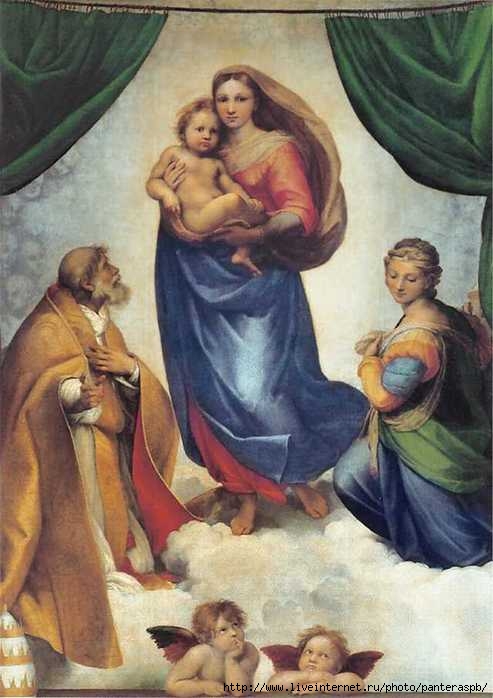 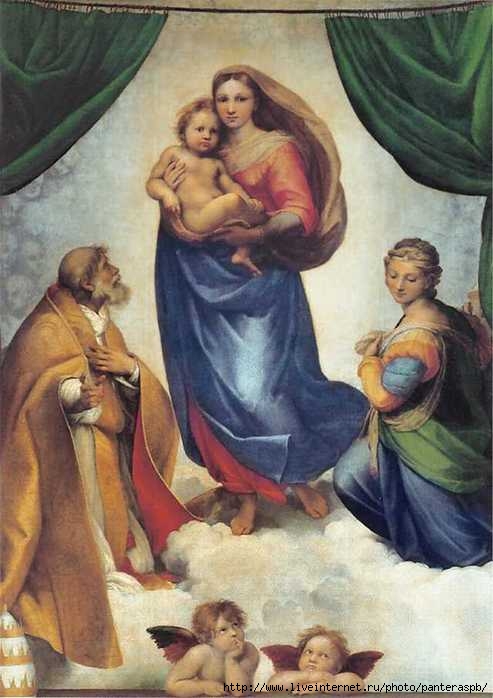 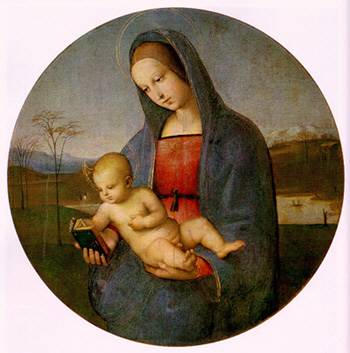 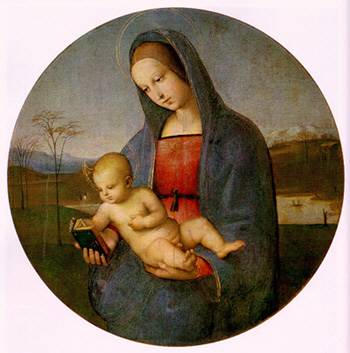 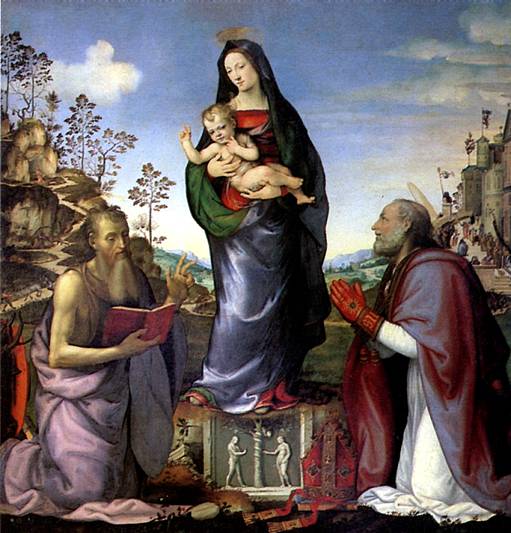 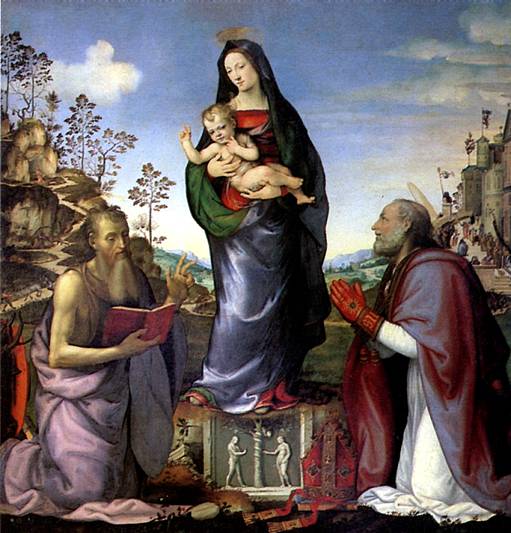 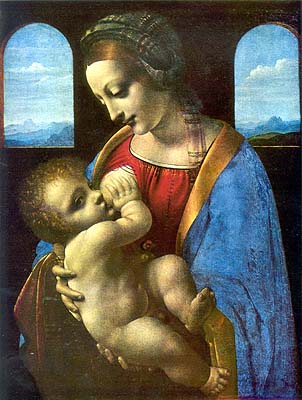 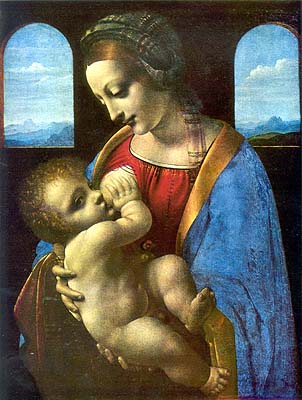 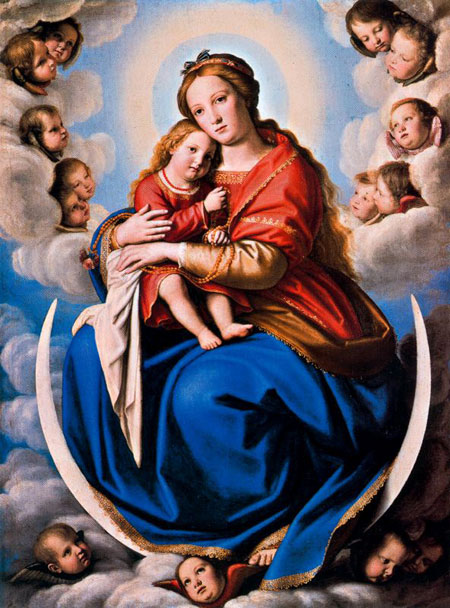 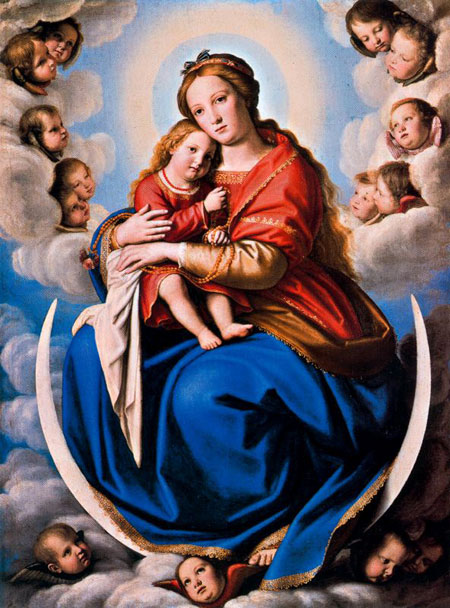 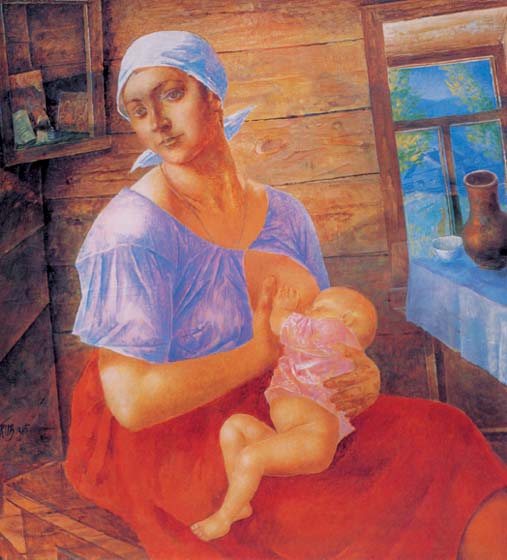 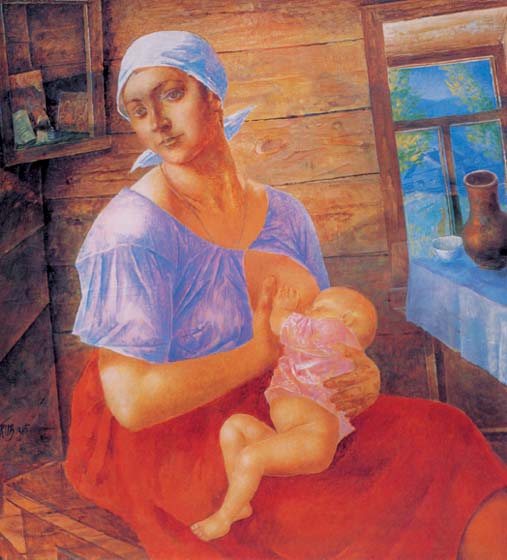                                        (электронны  варыянт)Дадатак № 2С.Грахоўскі “Мама”  Калі пушок прабіўся над губою І ў сны прайшло дзявочае імя,Я ні аб чым не раіўся з табою,Матуля адінокая мая.Мне сорамна здавалася часамі Сярод хлапцоў – цыбатых забіяк –Назваць цябе, як у маленстве, ма-ма,Таму часцей не называў ніяк.А вечарамі слова не сказаўшы,Ішоў блукаць каля чужых варот І пазіраў, як у акенцы нашымМігаў у лампе да світання кнот.Не спала ты асеннімі начамі,Хоць падала ад зморы галава,Глядзела ў змрок вільготнымі вачамі,Прывычная да гора ўдава,Ты прала кужаль, ты капала гліну,А ў час жніва зусім не знала ног,Ды гаварыла ласкава пра сына: “Хай падрасце, няхай паспіць сынок”.І зноў адна збіралася па дровы,А ў валасах гусцела сівізна –“Хоць бы сказаў ён ласкавае слова,Хоць бы, як колісь, мамаю назваў”.…Прайшлі гады. Мы пасівелі самі,І, мабыць крыўдна мне не аднаму,Што гэтае святое слова Мама Цяпер сказаць ужо няма каму.                                                                                                        Дадатак №3               Вітражы мудрасціТак, як пад сэрцам мяне насіла,У сэрцы сваім я цябе нашу.Яраслаў Смалякоў.Любоў маці ведае пачатак, Але ей няма канца.Хуліо Матэу.Самы вялікі грэх - пакрыўдзіць Маці!Няма прабачэння чалавеку, які крыўдзіць маці.3. Азгур.Самая лепшая маці тая,Якая можа замяніць дзецям бацьку,Калі яго не стане.I.    Гётэ.Казка пяшчоты мацярынскай Застанецца на ўсё жыццё.Ф. Дзяржынскі.Ёсць прыгажэйшая iстота,У якой мы заусёды ў даўгу, - гэта маці.М. Астроўскі.Людзі! Браты мае! Беражыце сваіх матуль.Сапраудная Маці - чалавеку даецца аднойчы.Сяргей Астравы.Юрый Якаўлеў  “Сэрца зямлі"1.... Дзеці ніколі не памятаюць сваю матулю маладой, прыгожай, таму што разуменне прыгажосці прыходзіць потым, калі мацярынская прыгажосць ужо завяла.2... Дзеці ніколі не кажуць маці пра сваю любоў да яе. Яны нават не ведаюць, як называецца пачуццё, якое ўсё мацней прывязвае ix да маці. У ix разуменні гэта наогул не пачуццё, а нешта звычайнае i абавязковае, як дыханне, наталенне смагі.3.. .Жанчына, якая чуе першы ўздых свайго дзіцяці, i жанчына, якая чуе яго апошні ўздых, - два розныя чалавекі. Розныя - як шчасце i гора, дабрыня i зло, жыццё i смерць. Але гэтыя два чалавекі зліліся у адзінай вялкай асобе, імя якой - маці.4.. .Hixто, як маці, не ўмее так глыбока ўтойваць свае пакуты. І ніхто, як дзеці, не ўмеюць так хладнакроўна не заўважаць таго, што здараецца з маці. Яна не скардзіцца, значыць, ей добра.5.. .Калі дрэнна - побач павінна быць матуля. Яна натоліць смагу, адвядзе боль, супакоіць, выратуе.6.. .У дзяцінстве мы легка прымаем ад маці ахвяры. Увесь час патрабуем ахвяр. А тое, што гэта жорстка, даведаемся потым — ад свaix дзяцей.Мама_______________________________________________________________________________________________________________ _____________________________________Мама_______________________________________________________________________________________________________________ _____________________________________Мама_______________________________________________________________________________________________________________ _____________________________________“Канверт шчырых выказванняў”Назавіце 5 самых шчырых “дзякуй” за….Назавіце 5 самых важных рыс характару Вашай маці.Назавіце 5 самых шчырых слоў у адрас вашай матулі.Назавіце 5 самых  ласкавых і шчырных пажаданняу, адрасаваных маці.Назавіце 5 самых шчырых прабачэнняў за…“Канверт шчырых выказванняў”Назавіце 5 самых шчырых “дзякуй” за….Назавіце 5 самых важных рыс характару Вашай маці.Назавіце 5 самых шчырых слоў у адрас вашай матулі.Назавіце 5 самых  ласкавых і шчырных пажаданняу, адрасаваных маці.Назавіце 5 самых шчырых прабачэнняў за…Складанне i аднiманне двухзначных     лiкаў з адназначнымi. Замацаванне.                       Урок матэматыкi  ў 2 класе                                                      Настаўнiк Маліноўская Святлана Леанідаўна   Мэты ўрока: садзейнічаць фарміраванню устойлівых  навыкаў вуснага лiчэння i рашэння простых i састаўных задач вывучаных вiдаў;                  садзейнічаць развiвіццю уменняў знаходзіць значэнні лiкавых выразаў, чытання, запiсу i рашэння прыкладаў з  двухзначнымi лiкамi;                садзейнічаць выхаванню беражлiвых адносiнх да прыроды, цiкавасці да яе вывучэння;   увагі, жадання вучыцца.Форма правядзення: урок-гульня.Абсталяванне: маскi лясных жывёл, плакат «Жывёлы беларускага лесу», макет савы, наборнае лато з прыкладамi ў выглядзе чырвоных шароў, карткi з прыкладамi i задачамi, рознакаляровыя кветкi для рэфлексii.Ход урокаАрганiзацыйны момант.- Я вітаю вас, дзеці. Жадаю вам лёгкай працы і добрага настрою. Сядайце.2.    Актуалізацыя ведаў. - Якi ў нас урок? (Адказы вучняў) - Чым мы займаемся на ўроку матэматыкi? (Адказы вучняў: рашаем прыклады,  лічым, рашаем задачы, чэрцім адрэзкі, параўноўваем велічыні, вывучаем двухзначныя лікі)3.    Пастаноўка тэмы і мэты ўрока. - Мы прадоўжым нашу работу i прысвецiм урок двухзначным лiкам. А тэма нашага ўрока «Замацаванне .Складанне i аднiманне двухзначных лiкаў з адназначнымi».         - Якія правілы трэба ведаць пры выкананні складання і аднімання двухзначных лікаў з адназначнымі? (Адказы вучняў).  - Па традыцыі пачнём урок з характарыстыкі дня.(Сёння…, дзень тыдня-…,   пара года-…) - Адкрыйце сшыткii запiшыце  дату.- Урок наш будзе незвычайным. Мы правядзём яго ў лясной школе (вывешваецца плакат  “лясной школы”), а самi ператворымся ў лясных жывёл.  - Але перш чым адправiцца ў лясную школу давайце  ўспомнiм, якiя жывёлы жывуць у беларускiх лясах.(Адказы вучняў).   - А як трэба сябе паводзiць у лесе? (Адказы вучняў)- Вы добра ведаеце правiлыпаводзiн  у лесе. Вы сапраўдныясябрыпрыроды. I таму мы зараз ператворымся ў лясных жывёл. (Настаўнiца раздае вучням маскi з выявамi лясных жывёл)- А сачыць за вашымi паводзiнамii за вашымi поспехамi будзе «Сава», бо спакон веку сава лiчыцца вельмi разумнай i мудрай птушкай. Яна падрыхтавала для вас розныя заданнi.4. Работа па тэме.«Збяры пацеркi» -  У мудрай савы рассыпалiся пацеркi з ягад рабiны, давайце iх збяром. Вазьмiце пацеркi( чырвоныя шары), рашыце прыклады, якiя на iх надрукаваны  i ўтварыце ланцужок.«Хітрыя задачкi»(Дзецi рашаюць вусна)Заяц на адной назе важыць  3 кiлаграмы. Колькi кiлаграмаў будзе важыць заяц на дзвюх нагах?За пяць хвiлiн можна зварыць адно яйка. Цi хопiць гэтага часу каб зварыць два яйкi?3. На паляне гуляла пяць мышак. Лiсiчка падкралася i злавiла адну мышку,а астатнiя ўцяклi. Колькi мышак засталося?4  Iдуць два конiкi.  Адзiн вязе 10 кiлаграмаў ваты i яго амаль не вiдаць пад  грузам,  другi  вязе 10 кiлаграмаў жалеза i ў яго схавана  пад грузам толькi спiна. Каму зiх цяжэй?«Назавi  жывёлу»- Сава хоча, каб вы рашылi прыклады i прачыталi назвы  лясных жывёл. (Работа з карткамi.Трэба рашыць прыклады i па адказах прачытаць назвы  жывёл)17-ж, 50-о,             60-к, 30-л,                        57-ё, 64-б,9-к, 52-ы,                83-а, 35-с,                        5-р, 31-а,90-о                          70-і                                   80-б89+1=90-в                39-9=30-л                       70-6=64-б43+7=50-о                67+3=70-і                       39-8=31-а20-3=17-ж                 40-5=35-с                        79+1=80-б58-6=52-ы                 59+1=60-к                       51+6=57-ё69-60=9-к                  87-4=83-а                        25-20=5-р     30-10=20-к          34-4=30-з           42+6=48-в          28+2=30-л     48-3=45-у            17+5=22-а          25-20=5-а           37-30=7-а     37-7=30-н            40-1=39-й           79+1=80-в          49+1=50-с     14+4=18-і           23+6=29-ч           39-8=31-ё            85-4=81-я     50-3=47-ц            66-5=61-ы           93-6=87-р          79-6=73-н     29-20=9-а             80-4=76-к            64-60=4-к           90-5=85-я                                                               51+9=60-а«Адпачынак»  (Фiзкульт. хвiлiнка)Надакучыла жывёлам бегаць i гуляць,Захацелася жывёлам паскакаць.Скачуць поруч кот i мышка, як найлепшыя  сябры.Касалапы скача мiшка: -Раз, два, тры!-Раз,два, тры!А вядомы ўсiм зазнайка, касавокi шэры зайка,Расхрабрыўшыся, з ваўком скача,нiбы з дружбаком.Паскакалi,пагалдзелii за парты цiха селi.«Рашы  ў пары»(Рашэнне  састаўных задач у парах па картках самастойна)На палянцы гуляла 30 зайчыкаў, а вавёрачак на 10 менш. Колькi ўсiх жывёл гуляла на палянцы?     2. Тата вожык знайшоў  30 грыбоў, а яго сынок на 10 грыбоў менш. Колькi ўсяго грыбоў знайшлi вожыкi? 3. На ўзлеску расло  30 елак, а хвояў на 10  менш. Колькi ўсяго дрэў расло на ўзлеску?     4.Зубраня важыць 30 кiлаграмаў, а ласяня на 10 кiлаграмаў менш.Колькi кiлаграмаў будуць важыць жывёлы разам?«Вызнач час» (Сава хоча праверыць, ці ўмееце вы карыстацца гадзіннікам)         Дзеці бяруць на стале настаўніка цыферблаты і вызначаюць  час, які на іх паказаны.«Падбяры  лiкi» (Самастойная работа па картках)55-   =49           27-  =2381+  =86           91+  =9879-   =72           39-   =3162+  =68           44+  =52«Вызнач узрост мышкi» (Скласцi лiкi з якiх складаецца мышка. Прыклад запісваецца ў сшытак)«Шлях дадому»     (Трэба дапамагчы мышцы хутчэй трапіць  дадому. Вывешваецца малюнак з трыма дарогамі ад поля да хаткі. Дзеці знаходзяць самы кароткі шлях)5.  Падвядзенне вынікаў урока. - Дзеці, мы выканалі ўсе заданні Савы. А гэта азначае, што наш урок   падыходзіць к канцу. Пара і нам вяртацца дамоў.Ці спадабалася вам у лясной школе?Давайце закрыем вочкі і ўспомнім усё, чым мы займаліся на ўроку.            (Адказы вучняў) 6.  Рэфлексія.  - А цяпер мы ўпрыгожым лясную палянку кветкамі.- Калi вам усё спадабалася ў лясной школе, то вазьмiце жоўтую кветку, калi нешта не атрымалася, то вазьмiце чырвоную кветку, а калiў вас зусiм дрэнны настрой, то вазьмiце фiялетавую кветку.(Дзеці прымацоўваюць кветкі)А вось,штонапiсала пра наш урок Сава:-Вы, малайцы! Мне вельмi спадабаўся ўрок. Вы добра працавалi, старалiся. Вы хораша паводзiлi сябе ў лясной школе. Я ўбачыла, што вы любiце і ўмееце рашаць прыклады і задачы. Я  жадаю вам поспехаў у вучобе. Будзьце ўважлiвымi i стараннымi. Да пабачэння!-Пара i нам развiтвацца з лясной школай. Давайце  ўстанем і дружна скажам: «Да пабачэння!». Ансамбль в одежде. Костюм, его виды и назначение.                                                            Урок обслуживающего труда в 8 классе                                                             Учитель Дубинка Светлана МихайловнаСодержательная линия: Обработка текстильных материалов Практическая работа:  Декорирование   одежды,   обуви,   аксессуаров   в                                           технике  «Декупаж»  Тип урока: КомбинированныйФорма урока: Путешествие  с  использованием  компьютерных  технологий                           и элементами игрыПедагогическая техника:  Выставка  работ;  фронтальная,  индивидуальная,                                                 групповая работаМетодическое обеспечение:  ‒ правила  безопасности  работы  с  клеем  и                                                        акриловым лаком                                                   ‒ технологическая карта  Цели:  1)  развитие эстетического  вкуса,  творческоой индивидуальности                  личности;             2)  создание условий для формирования знаний об ансамбле в одежде,                  костюме, его видах, аксессуарах;            3) освоение техники «Декупаж»;            4)  воспитание  аккуратности   и   усидчивости   при   формировании                  умений  и  навыков  декорирования  одежды,  обуви,  аксессуаров в                  технике «Декупаж»Опережающее задание: ‒ подготовить сообщение о белорусском костюме                                           ‒ подобрать изделия для декорирования                                           ‒ подготовить сочинение-миниатюру на тему                                               «Одежда XXI века» Оборудование:  компьютер,   «чёрный ящик»,   настенные   часы,                            технологические карты «Последовательность декорирования                                      одежды в технике «Декупаж», материалы для работы  –  клей,                            для  «Декупажа»,  акриловый  лак,  выпуклый  контур,  кисти,                            изделия  для  декорирования, бумажные салфетки, конверты с                             определениями.Литература:  1.  Декупаж.  Декорируем  гардероб / Ольга  Вешкина.  –  М.:                             Эксмо, 2008. – 64 с.: ил. – (Азбука рукоделия).                       2.  Проконьева  З.И.,  Бережкова  Г.М.  Словарь-справочник  по                            трудовому обучению. – Мн.: Нар. асвета, 1987 – 96 с.: ил.                       3.  Е. А.  Гурбина.  Технология:  поурочные  планы  по  разделу                             «Вязание» 5 – 7 кл. – Волгоград, 2006 Эпиграф:            Есть только миг между прошлым и будущим.                              Именно он называется жизнь.                                                                               Л. Дербенев.Оформление классной доски:Тема, цель записаны по центру доски сверху. Ниже по центру будет висеть «Маршрут путешествия из прошлого в настоящее, из настоящего в будущее». Справа висит плакат «Критерии оценки». Выставка декорированных вещей учителем на стенде, а внизу на задрапированных кубах – обувь и ремни. Справа подготовлен стенд для детских декорированных вещей. Экран для мультимедийной презентации – слева.І. Организационный момент.  Звучит музыка из кинофильма «Земля Санникова».Учитель:  Здравствуйте!  Рада  Вас  приветствовать!  Внимание! Все Вы помните знаменитые слова Леонида Дербенёва . (Зачитываю с доски эпиграф к  уроку)           Несколько перефразировав этот эпиграф, мы можем сделать эпиграф к нашему уроку:                               Есть только миг между прошлым и будущим.                              Именно он называется мода.II. Мотивационный этап и целеполагание.Учитель:  Тема нашего сегодняшнего урока – «Ансамбль в одежде. Костюм,  его виды и назначение». Практическая работа: «Декорирование одежды и аксессуаров к одежде в технике «Декупаж»». Запишите в тетрадь. Обратите внимание на выставку вещей. Чем привлекают наше внимание эти вещи? Учащиеся: «Они необычные, чем-то украшены, яркие, модные».Учитель:  «Правильно!  Так  о  чем  же  мы  узнаем  на  сегодняшнем  уроке? Какие умения и навыки мы сможем сформировать?» Учащиеся: «Узнаем,  что  такое  ансамбль,  костюм,  его  виды и назначение. Научимся декорировать одежду, обувь, ремни. Учитель:  «Итак,  цель  нашего сегодняшнего урока: Дать понятие об ансамбле в одежде, костюме, его видах, аксессуарах. Освоить технику «Декупаж» для декорирования одежды и аксессуаров.III. Работа над новым материалом.Учитель: «Путешествие – очень увлекательная вещь. Но путешествовать из далекого прошлого в настоящее, из настоящего в будущее ещё интересней. Мы узнаем, какую одежду носили, о современной одежде, что будут носить в будущем. На экране на одном слайде появляется: белорусский костюм, современный деловой костюм, эксклюзивный костюм. Учитель:   «Путешествовать   мы   будем   по   определенному   маршруту.  Части маршрута будут постепенно появляться на доске между стрелочками. Они нам помогут познакомиться с основными понятиями».Маршрут путешествия.Учитель: «Скажите, пожалуйста, что подразумевает понятие костюм?Учащиеся:  «Это  вещи,  которые  подходят  друг   другу,   которые   одевает человек. Предметы, которые помогают человеку хорошо выглядеть в определенной ситуации.Учитель: «Правильно!»	Костюм – это исторически сложившийся и постоянно развивающийся комплекс согласованных между собой предметов, непосредственно одеваемых на тело человека, формирующих единое целое, характеризующих внешний облик человека. Я предлагаю наклеивать все определения в тетрадь. На экране – определение костюма. Звучит белорусская музыка. Учитель: «Посмотрите, какой колоритный белорусский костюм представлен на манекене».Давайте послушаем сообщение о белорусском национальном костюме.Подготовила его Василец Ольга.На экране- виды белорусских орнаментов.Ученица:  «Традиционный белорусский женский наряд имеет красный цвет, белый цвет, чёрный цвет. Украшен такой костюм искусно вышитым орнаментом – это символический рисунок, графический способ заклинания высших божественный сил. Посредством узоров в орнаменте люди выражали различные пожелания и заветы, когда не существовало письменности. Орнамент на белорускам костюме, прежде всего символизирует трудолюбие, как предпосылку счастливой судьбы. Красный цвет с древнейших времен символизирует кровные узы, братство, борьбу за правое дело. Он означает победу, это знак счастливой жизни. Белый цвет – это цвет нравственной чистоты и мудрости. Существовала, как известно, и Черная Русь: так условно обозначался край славянских племён, захваченный врагами».Учитель:  «Спасибо за познавательную информацию.»Учитель:  Скажите,  пожалуйста,  в  зависимости  от  назначения,  от  рода занятий, какие костюмы бывают? Где мы можем увидеть современный деловой костюм. Учащиеся:  Костюмы бывают для отдыха, для занятий спортом, для работы,   торжественных приемов.Современный деловой костюм можем увидеть в школе, в транспорте, в милиции, в аэропорту, в офисе и т.д.Учитель:  «Итак современный костюм бывает :На экране: 				Современный костюм                 деловой   для работы   для отдыха   для занятий  для торжественных                                                                                  спортом              приемовЧто  можно  добавить  к  костюму,  чтобы  выглядеть ещё лучше? Чего всегда не хватает?»Учащиеся:  «Обувь, сумки, украшения, перчатки, ремни».Учитель: «Таким образом мы получаем ансамбль.Ансамбль    –   совокупность предметов решённых в соответствии с определенным идейно-художественным замыслом. Вещи ансамбля должны обладать стилевым единством, быть гармоничными по цвету, форме, материалу и назначению. Главное назначение ансамбля – пропаганда моды! В ансамбле мы можем выделить важные и необходимые элименты:Аксессуары – мелкие предметы, детали.На экране- аксессуары.IV. Вводный инструктаж. Учитель:  Сегодня во всём мире в моде эксклюзивные вещи, украшенные ручной работой. Я предлагаю научиться использовать модную технику «Декупаж» для придания неповторимости вашему образу. Декупаж – (decoupage– из французского языка, «вырезание». Подобная техника не нова, ею пользовались в XVII в. в Венеции. В современном языке применяется для обозначения особой техники декорирования поверхностей с помощью вырезанных бумажных мотивов. Покрытые лаком такие аппликации выглядят как роспись. Декорировать можно одежду, обувь и аксессуары, мебель, рамки и т. д. Старые вещи можно успешно превратить в новые и дать им вторую жизнь. Давайте проследим последовательность декорирования изделия.                Алгоритм практической работы.1. Продумать композицию, подобрать салфетку с узором.2. Вырезать фрагменты, необходимые для «Декупажа».3. Осторожно отделить верхний тонкий слой салфетки.4. Чтобы клей и краски не перешли на спинку футболки, вложить в неё    канцелярский файл и аккуратно расправить его.5. Разметить композицию на футболке.6. Обвести композицию исчезающим маркером, портновским мелом    или карандашом.7. Покрыть место будущего рисунка ровным плотным слоем клея для    «Декупажа».8. Строго по контуру приложить рисунок и равномерно нанести на него   ещё один слой клея.9. Дождаться полного высыхания клея и обвести края мотива контуром    по ткани.       10. После того как контур высохнет, прогладить футболку горячим утю-    гом с изнаночной стороны в течении пяти минут.       11. Покрыть мотив лаком для «Декупажа».       12. После полного высыхания, прогладить футболку горячим утюгом с           изнаночной стороны в течении пяти минут.Учитель: «Вы зачитываете этап декорирования изделия, а я показываю, как это правильно выполнять. Когда будете сами декорировать изделия используйте таблицу «Сочетание цветов, их влияние на психику человека». При использовании более тонких салфеток можно место, куда будем наклеивать мотив не намазывать. Чтобы на тёмных вещах рисунок смотрелся ярче можно использовать краску в цвет рисунка и предварительно покрыть ею место, куда будем приклеивать мотив. Чтобы контур стал тоньше желательно наносить его не из тюбика, а – кисточкой». Учитель:   «Какие вопросы у вас возникли?»Учащиеся:  «Можно ли готовые изделия стирать и  при  какой  температуре?   Сколько слоёв необходимо наклеивать?»Учитель:  «Изделия   стирать   можно   щадящими   средствами,   желательно гелеобразными, вручную, при температуре 300С. В зависимости от толщины салфеток, можно наклеивать 1 слой, 2 слоя. 	    При декорировании изделий необходимо помнить правила             безопасной работы с ножницами (их помните), с клеем для «Декупажа» и акриловым лаком, которые изготовлены на водной основе. Находятся они в папке ознакомтесь.Правила безопасной работы с акриловым клеем и лаком.1.Избегать контакта с кожей рук и глаз.2. При попадании на кожу рук или глаз тщательно промыть водой с мылом.3. Избегать контакта с пищевыми продуктами.	Чтобы изделие было выполнено качественно, обратите внимание на требования к качеству декорированного изделия.Узор салфеток сочетается с цветом изделия.Яркость изображения.Аккуратно наклеен мотив, не выступает клей.Края узора не отстают от изделия.       5.Контур ровный, одинаковый по толщине.Учитель: « Многие девочки посещают кружок и уже постигли секреты                 « Декупажа».К нам на сегодняшний урок они пришли с уже                  наклеенными мотивами,  чтобы показать всем, как правильно ис-                 пользовать акриловый лак, как придать декорированному изде-                 лию законченный вид.          По окончанию работы Вы вывесите изделия на стенд и заполните           лист контроля.      V. Выполнение практической работы, текущий инструктаж.       Звучит инструментальная музыка. Учащиеся декорируют вещи, которые подобрали. Они работают самостоятельно. Осуществляют помощь друг другу. Учителю необходимо предусмотреть:1. Сочетание мотива с изделием.2. Аккуратнострь разметки.3. Использование канцелярского файла при необходимости (декорирование футболки).4. Предусмотреть закрашивание плоскости для мотива, для его яркости.VI. Заключительный инструктаж. Учащиеся закрепляют работы на стенд. Сами оценивают работы, используя лист контроля.Учитель: Какая замечательная выставка. Зачитайте свои оценки.Лучшая работа…Пожелание….IX. Обобщение знаний.	Используем чёрный ящик.Учитель: «Давайте посмотрим, что же находится в черном ящике? Найдите вещь, декорированную в технике «Декупаж». С какой целью используется данная техника?»Ученица:  это приколка, с помощью этой техники декорировано это изделие.X. Подведение итогов урока. Рефлексия. Учитель:   Вот и заканчивается наше путешествие. На сегодняшнем уроке мы познакомились с понятием костюм, ансамбль, аксессуары, «Декупаж». Научились  использовать технику «Декупаж»при декорировании одежды, обуви и аксессуаров.           Учитель держит в руках часы и передвигает стрелку.                   Охарактеризуйте одним словом свою деятельность на уроке.                      Спасибо за работу на уроке, за сотрудничество и поддержку!                     Домашнее задание творческого характера:  научите декорировать                   изделия, используя технику «Декупаж», своих родных, друзей!           ЗместЗмяненне прыметнікаў па родахЖывёльны свет саваннаў………………………………………………… 1 Значение бессоюзного сложного предложения. Запятая и точка с запятой в бессоюзном сложном предложении……………………………………………  9Знаўцы роднага краю і роднай мовы………………………………………….. 15 Вiды маўленчай дзейнасцi (замацаванне). ”Я  слаўлю  матулі    светлае  імя…”………………………………………….. 20Складанне i аднiманне двухзначных     лiкаў з адназначнымi. Замацаванне…………………………………………… 32 Ансамбль в одежде. Костюм, его виды и назначение………………………..  36№ заданняСума балаў1. Фрагмент чыстапісання2. Слоўнікавы дыктант3. Гульня “Тры куткі”4. Вызначэнне роду прыметнікаў5. СловазлучэнніАгульная колькасць балаўАдзнака за ўрокСумабалаў46 - 5041 - 4536 - 4031 - 3526 - 3021 – 25Адзнака	1098765Назавіце  3 рэчы,  якія  вы  добра  зразумелі 1.Назавіце  3 рэчы,  якія  вы  добра  зразумелі2.Назавіце  3 рэчы,  якія  вы  добра  зразумелі3.2. Назавіце  2  моманты, якія  вы  можаце  зрабіць  на  практыцы1.2. Назавіце  2  моманты, якія  вы  можаце  зрабіць  на  практыцы2. 3. Выберыце  адно  выказванне,якое  найбольш вас  усхвалявала  і  вы  хацелі, каб  яно  зараз  прагучала1.Назавіце  3 рэчы,  якія  вы  добра  зразумелі 1.Назавіце  3 рэчы,  якія  вы  добра  зразумелі2.Назавіце  3 рэчы,  якія  вы  добра  зразумелі3.2. Назавіце  2  моманты, якія  вы  можаце  зрабіць  на  практыцы1.2. Назавіце  2  моманты, якія  вы  можаце  зрабіць  на  практыцы2. 3. Выберыце адно  выказванне.  Якое  найбольш  вас  усхвалявала  і  вы  хацелі, каб  яно  зараз  прагучала(дадатак 4)1.